Сумська міська радаВиконавчий комітетРІШЕННЯРозглянувши заяву суб’єкта господарювання та надані документи, з метою впорядкування сезонної роздрібної торгівлі в літньо-осінній період 2020 року на території Сумської міської об’єднаної територіальної громади, відповідно до постанови Кабінету Міністрів України від 15.06.2006 № 833 «Про затвердження Порядку провадження торговельної діяльності та правил торговельного обслуговування на ринку споживчих товарів», рішення Сумської міської ради від 26.12.2014 № 3853 – МР «Про затвердження Правил благоустрою міста Суми», рішень виконавчого комітету Сумської міської ради від 07.09.2010 № 537 «Про затвердження Положення про порядок провадження торговельної діяльності та надання послуг на території м. Суми» (зі змінами), від 17.03.2020 № 133 «Про затвердження Положення про організацію сезонної, святкової виїзної торгівлі, надання послуг у сфері розваг та проведення ярмарків на території міста Сумської міської територіальної громади», ураховуючи рекомендації Комісії з організації сезонної, святкової виїзної торгівлі, надання послуг у сфері розваг та проведення ярмарків на території Сумської міської об’єднаної територіальної громади (протокол засідання від 23.07.2020 №2), керуючись підпунктом 8 пункту «а» статті 30, частиною першою статті 52 Закону України «Про місцеве самоврядування в Україні», виконавчий комітет Сумської міської радиВИРІШИВ:            1. Відмовити ФОП Харченко Л.В. в розміщенні об’єкту сезонної торгівлі (розміщення елементів) загальною площею 400 кв.м. за адресою: місто Суми,                                         вул. Прокоф’єва, 14/2, у зв’язку з наданням даної земельної ділянки в користування іншій особі.2. Відділу торгівлі, побуту та захисту прав споживачів Сумської міської ради (Дубицький О.Ю.) повідомити ФОП Харченко Л.В. про прийняте рішення.В.о. міського головиз виконавчої роботи								В.В. ВойтенкоДубицький 700-656Розіслати: Дубицькому О.Ю., Голопьорову Р.В., КП «Паркінг»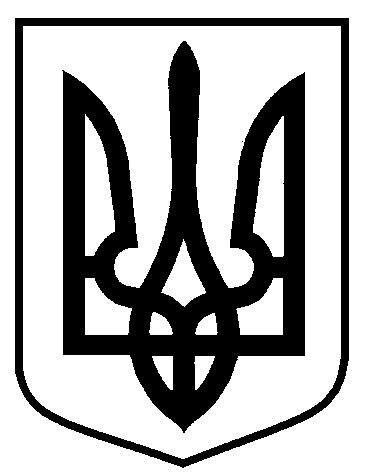 від 17.09.2020 № 498Про відмову в розміщенні  об’єкту сезонної торгівлі ФОП Харченко Л.В. за адресою: місто Суми,                                      вул. Прокоф’єва, 14/2 